Nomination FormOrientation Programme ‘Professional Policy Making’ from Sep. 21st to 25th 2020 Online Mode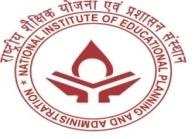 National Institute of Educational Planning and Administration,17 B Sri Aurobindo Marg, New Delhi The following officer/ faculty member is hereby nominated to attend the above mentioned Program being held online by NIEPA, New Delhi, from Sep. 21st to 25th 2020Contact information of Nominated Officer/ Faculty member(Signature and Seal of Nominating Authority) Note: The filled nomination form, along with a covering letter from the nominating authority (appointing authority or Head of the organization), may be sent at the earliest in order to secure participation. Registration will close once the seats are filled. Only Selected participants will be informed by Whatsapp/email.  Kindly provide a Gmail account for Google meet. Eligibility:  Academic faculty teacher education institutions, academic faculty of directorates of Education, academic faculty of SCERT working in the area of policy making, implementation and research. Last Date:  To receive nominations 31st August 2020.Send Nominations to:-Prof. Veera Gupta, Department of Educational Policy NIEPA, 17 B Sri Aurobindo Marg, (NCERT Campus) New Delhi- 110016veeragupta@niepa.ac.in09868280240 (For whatsapp only)Fax: 011-26853041 & 26965180S.N.Name & DesignationAddressTelephoneMobileEmail1.